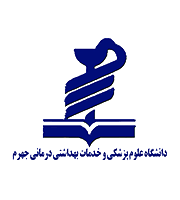 دانشگاه علوم پزشکی و خدمات بهداشتی درمانی جهرممرکز آموزشی-درمانی استاد مطهریبرنامه آموزشی و LOG BOOKدوره کارآموزی و کارورزی بخش زنان( ویژه دانشجویان پسر )تدوین:دکتر مهشید البرزی-مدیرگروه بخش زناندکتر اطهر راسخ جهرمی -مسئول آموزش گروه زنانبا همکاری گروه زنان دانشگاه علوم پزشکی جهرمدفتر توسعه آموزش پزشکیاعضاء گروه :دکتر مهشید البرزی	                مدیر گروه، فلوشیب  زنان،زایمان نازاییدکتر فریده مقرب			         متخصص زناندکتر زهرا مصلی نژاد	                       فلوشیب ناباروریدکتر هاجر تقی زاده		          متخصص زناندکترنجمه مصلی نژاد		          متخصص زناندکتر دکتر سارا روان                                متخصص زناندکتر نرجس نقشواریان                             متخصص زناندکتر آناهیتا حق جو                                   متخصص زناندکتر زهرا تشکر                                     متخصص زناندکتر ندا اکبری	                                  متخصص زناندانشجوی گرامی:دفترچه حاضر تحت عنوان log book دوره کارورزی بخش زنان، به منظور ثبت کلیه ی فعالیت های آموزشی و بالینی شما در طول این دوره طراحی شده است، در پایان دوره،‌اطلاعات موجود در log book ،‌جهت تعیین نمرات، ارزشیابی عملی و حضور و غیاب مورد استفاده قرار می گیرد، لذا خواهشمند است در تکمیل آن دقت داشته، آنرا تا پایان دوره، هر روز به همراه داشته باشید و در پایان تحویل گروه آموزشی دهید.مقررات تکمیل Log book :1- تکمیل Log book، باید از ابتلای دوره کارآموزی، آغاز گردد.2- تمام کارآموزان، باید روزانه Log book را به همراه داشته باشند.3- کارآموزان ، موظفند در هر کشیک بیماران خود را با تشخیص و شماره پرونده در Log book ثبت کرده و در پایان روز بستری بیمار، براساس ثبت تاریخچه و سیر بیماری و management به امضای اتندینگ مربوطه برساند.4- کارآموزان موظفند ، تمام فعالیت های عملی خود را در Log book ثبت کرده و به امضای اتندینگ برساند.5- کارآموزان موظف به ثبت حضور در کنفرانس ها و درمانگاهها در Log bookمی باشند.6-گروه آموزشی می تواند در هر زمان که تشخیص دهد، Log book را جهت بررسی در اختیار گیرد.7- کارآموزان موظفند در پایان دوره، Log book خود را تحویل گروه آموزشی دهند. 8- گذراندن موفق بخش منوط به ارائه Log book می باشد و 10% کل نمره بخش نیز تشکیل می دهد. قوانین بخش زنان:1-همه کارآموزان موظفند ، ساعت 5/7صبح در بیمارستان حاضر و تا ساعت 2 بعد از ظهر در بخش حضور داشته باشند. 2-  تمام بیماران باید کارآموز مشخص داشته باشند.3- غیبت غیرموجه (بدون هماهنگی با پزشک مسئول بخش و استاد مربوطه)به هرشکل برابر با اخراج از بخش خواهد بود.4- ورود دانشجویان با tag حاوی اسم و فامیل و روپوش به بخش زنلن الزامی است.5- گرین شیت به وسیله استیودنت نوشته شده و توسط اینترن امضا می شود.(نوشتن گرین شیت به عهده استیودنت می باشد.)6- کارورزان موظف به حضور در تمام جلسات آموزشی، کنفرانس ها، ژورنال کلاب و راندهای آموزشی میباشند.7- کارورزان موظفند، علاوه بر شناخت دقیق بیمار خود، سایر بیماران را نیز بشناسند.8–کارورزان موظف به حفظ رعایت و شوونات شرعی و اخلاق پزشکی در کلیه ساعات حضور در بیمارستان و رعایت ضوابط و قوانین شغلی واداری، می باشند.9- کارورزان موظف به پوشیدن روپوش در بخش ها و درمانگاه های بخش می باشند.10- کارورزان موظف به  حضور در درمانگاه طبق برنامه تنظیمی می باشند.11 –کارورزان باید از بیماران خود شرح حال کامل گرفته و نسبت به آنها شناخت کامل داشته باشند.12 - کارورزان موظف به  استفاده از گوشی پزشکی در بخش ها می باشند.13 –کارورزان نبایستی از تلفن همراه، در بخش و بربالین بیمار و درمانگاه استفاده کنند.14 –کارورزان باید از ساعت 5/7 صبح جهت ویزیت بیماران خود در بخش حضور داشته باشند.15 - کارورزان موظف به  حضور بر بالین بیمارانی که احیا می شوند  و مشاهده احیا  می باشند 16 –کارورزان موظف به شرکت منظم و فعال در کلیه جلسات آموزشی بخش شامل کلاس های تئوری و گزارش صبحگاهی، ژورنال کلاب ،کنفرانس های علمی و راندهای  آموزشی می باشند.17- کارورزان موظف به ارایه کنفرانس طبق برنامه تنظیم شده در بخش می باشند- کارورزان موظف به مطالعه دقیق بیماران مربوطه از رفرانس های معرفی شده توسط اساتید  بخش می باشند.19 – استیودنت ها و اینترن های هر شب مسئول تهیه لیستی از بیماران مراجعه کننده و بستری شده در زایشگاه در 24 ساعت کشیک می باشند و در صبح روز بعد و در حضور استاد و سایر دانشجویان کلیه Case ها بحث و بررسی می شوند.(morning report)20 - حداکثر تعداد کشیک، 10 شیفت تا ساعت 9 شب در هر ماه جهت کارآموزان و 10 کشیک  24 ساعته جهت کارورزان می باشد.21 – اخذ شرح حال روی پرونده کلیه بیماران بستری شده در زایشگاه و بخش زنان (حتی بیماران NVD) الزامی می باشد.22 – حضور اینترن در WORKING راند صبح اتندینگ الزامی است.23 –کاورنمودن بخش های زنان ،زایشگاه ،POST-PARTUM تا ساعت 2 بعد از ظهر توسط اینترن های بخش انجام می گیرد و در صورت کم بودن تعداد اینترن ها با دفتر آموزش بالینی مستقر در بیمارستان هماهنگی صورت پذیرد24- حضور کلیه اینترن ها و استیودنت های کشیک (بخصوص خانم ها) در سر زایمان الزامی ست.25- در پایان بخش آزمون عملی از زایمان و GYN  exam در زایشگاه و درمانگاه از استیودنت ها و اینترن ها گرفته خواهد شد.«موفق باشید»ترکیب بندی نمره پایان بخش بشرح زیر است:حیطه نگرشی و عمومیحیطه دانشحیطه عملکردیثبت موارد حضور در درمانگاه ثبت موارد حضور دراتاق عملثبت مشاهده زایمان خود بخودیچك ليست ارزيابي آزمون كوتاه مدت عملكرد باليني (Mini-CEX)نام ونام خانوادگي آزمون شونده:                    نام ونام خانوادگي آزمونگر:  ........ دانشجوی ورودی: ....................         مقطع تحصیلی : استیودنت             اکسترن            اینترنمحل آزمون:تمركز بيشتر بر روي كدام يك از قسمتهاي مواجهه مورد نظر است؟( يك يا بيشتر از يك مورد (بيماري مورد ارزيابي :...............................................................................................................................................چك ليست ارزيابي آزمون كوتاه مدت عملكرد باليني (Mini-CEX)لطفاً باتوجه به سال تحصيلي فراگير قسمت هاي زير را ارزيابي نمائيد:نمره كل از 100چك ليست ارزيابي آزمون كوتاه مدت عملكرد باليني (Mini-CEX)رضايت دانشجو از آزمون (Mini-CEX):رضايت آزمونگر از آزمون (Mini-CEX):درجه  سختي  بيماري  مورد ارزيابي ( باتوجه به سنوات تحصيلي دانشجو ):لطفا، نقاط قوت و ضعف  دستيار و يا هرگونه پيشنهاد براي بهبود عملكرد وي را دراين محل ثبت نمائيد.تاریخ ارزیابی          /         /مدت زمانی که صرف مشاهده شد:      .................... دقیقه     مدت زمانی که صرف ارائه باز خورد شد:      .....................دقیقه              محل مهر و امضای آزمونگر: 	                                      محل مهر و امضای آزمون شونده:فرم ارزیابی مهارت علمی دانشجویان پزشکی از طریق مشاهده مستقیم(DOPS)نام ونام خانوادگي آزمون شونده: ................               نام ونام خانوادگي آزمونگر:  ........ دانشجوی ورودی : ....................                                  مقطع : اکسترنی             اینترنی           استیودنت       محل آزمون: پروسیجر مورد ارزیابی:............................................................................................آزمونگر پیش از این چند بار از روش DOPS برای ارزیابی دانشجویان استفاده کرده است؟ آزمون شونده تا کنون چند بار این پروسجور را انجام داده است؟درجه سختی پروسجور (با توجه به سنوات تحصیلی دانشجو):فرم ارزیابی مهارت علمی دانشجو از طریق مشاهده مستقیم(DOPS)تمركز بيشتر بر روي كداميك از قسمتهاي مهارت علمي مورد  نظر است؟ ( يك  يا بيشتراز يك)لطفا نقاط قوت و نقاط ضعف دانشجو و یا هرگونه پیشنهاد برای بهبود عملکرد وی را در این محل ثبت کنید.فرم ارزیابی مهارت علمی دانشجو از طریق مشاهده مستقیم(DOPS)رضایت دانشجو از آزمون DOPS رضایت آزمونگر از آزمون DOPSآیا آزمونگر قبلا در مورد استفاده از این ابزار ارزیابی آموزش دیده است؟تاریخ ارزیابی          /         /مدت زمانی که صرف مشاهده شد:      .................... دقیقه     مدت زمانی که صرف ارائه باز خورد شد:      .....................دقیقه                 محل مهر و امضای آزمونگر: 	                                           محل مهر و امضای آزمون شونده:تایید کنندگان :مدیر گروه محترم:به نظر شما عملکرد دانشجو به طور کلی به چه صورت است؟ارائه بازخورد به دانشجو درخصوص عملکرد کلی  توسط مدیر گروه :در تاریخ ......................  بازخوردهای لازم درخصوص عملکرد  سرکارخانم/جناب آقای ...................... توسط جناب آقای/سرکارخانم دکتر .................... ارائه گردید.امضای دانشجوی                                                                   امضای مدیرگروهتاریخ ارائه بازخورد                                                                تاریخ ارائه بازخورد    نام و نام خانوادگی:شماره دانشجوئی:تلفن تماس:نام بیمارستان:تاریخ شروع کارآموزی/کارورزیتاریخ پایان کارآموزی/کارورزیردیفعنوانعنواننمره کل1بعد عمومی و نگرشیبعد عمومی و نگرشی4.52نمره آزمون کتبینمره آزمون کتبی7.53نمره عملیعملی درونی33نمره عملیعملی پایان بخش5جمع کل20نمرهبعد عمومی و نگرشی1.5رعایت اخلاق و حفظ شئون پزشکی و رابطه با بیماران و پرسنل0.5حضور به موقع و تمام وقت در بخش و حفظ پوشش مناسب و داشتن اتیکت0.5پیگیری فعال بیمار و مشاوره1شرکت فعال در گزارش صبحگاهی و راند آموزشی و ویزیت بیماران1ارائه کنفرانس و تکالیف محوله4.5جمع کلردیفعنواننمره کل1نمره آزمون کتبی7.5نمرهفرم نمره عملی3عملی درونی2گرفتن شرح حال و معاینه بالینی1DOPS0.5 (مازاد)ارزیابی همتا (برحسب بخش)5عملی پایان بخش2Log book2mini osce1Mini-cex8.5جمع کلردیفتاریخ و ساعت حضور مهر و امضای استاد12345678910ردیفتاریخ و ساعت حضور مهر و امضای استاد12345ردیفتاریخ و ساعت حضور مهر و امضای استاد12345بخش بستريدرمانگاهدرمانگاه اورژانسگرفتن تاريخچه بيمارمهارتهاي معاينه  بالينيقضاوت بالينيارائه درمان مناسب   مهارتهاي ارتباطيرعايت اصول حرفه ايتوانايي در سازماندهي مواجههرديفغيرقابل قبولپايينتر از حد انتظارپايينتر از حد انتظارپايينتر از حد انتظارحد مرزيحد مرزيحد مرزيدرحد انتظاردرحد انتظاردرحد انتظاربالاتر از حد انتظاربدون نظررديف0123456789101گرفتن تاريخچه بيمار2مهارت هاي معاينه باليني3قضاوت باليني(ارائه تشخيص و تشخيص هاي  افتراقي)4ارائه درمان مناسب5مهارتهاي ارتباطي (ارائه توضيحات لازم به بيمار)6توانايي در مدیریت زمان7رفتارهاي حرفه اي و توجه به بيمار(حرفه ای گری)8توانایی درمستندسازی اطلاعات9تعامل سازنده با تیم درمان10Overallclinical careکاملا ناراضی12345678910کاملا راضیکاملا ناراضی12345678910کاملا راضیكممتوسطزيادبخش اورژانساتاق عملدرمانگاهسرپاییبخش بستریبخش ویژه12345-9≥901-45-9≥10كممتوسطزياداطلاع از انديكاسيونها، آناتومي و تكنيكPre procedure preparationرعايت اصول حرفه ايرعايت شرايط استريلtechnical abilityمهارت کلی در انجام پروسیجرPost procedure managementدرخواست كمك در صورت نيازپائین تر از حد انتظارحد مرزیدرحد انتظاربالاتر از حد انتظاربدون نظر1-اطلاع از اندیکاسیونها، آناتومی و تکنیک پروسیجر2- اخذ رضایت بیمار3- مرحله آمادگی قبل از انجام پروسجور4- بی دردی و آرامبخشی مناسب5- رعایت شرایط استریل6- توانایی تکنیکی7- درخواست کمک در صورت نیاز8- اقدامات بعد از انجام پروسیجر9- مهارتهای ارتباطی10- رفتار حرفه ای و توجه به بیمار11- مهارت کلی در انجام پروسیجرکاملا ناراضی12345678910کاملا راضی    کاملا ناراضی12345678910کاملا راضیخیربلی بصورت آموزش چهره به چهرهبلی بصورت مطالعه دستورالعملبلی (سایر موارد)ردیفاسامی تاییدکنندگانسمتامضاهیات علمی گروهمدرس درسمعاون آموزشی، پژوهشی بیمارستاناستاد راهنمامدیر گروهمدیر آموزش تحصیلات تکمیلی دانشکدهعالی قابل قبولمرزیضعیفخیلی ضعیف